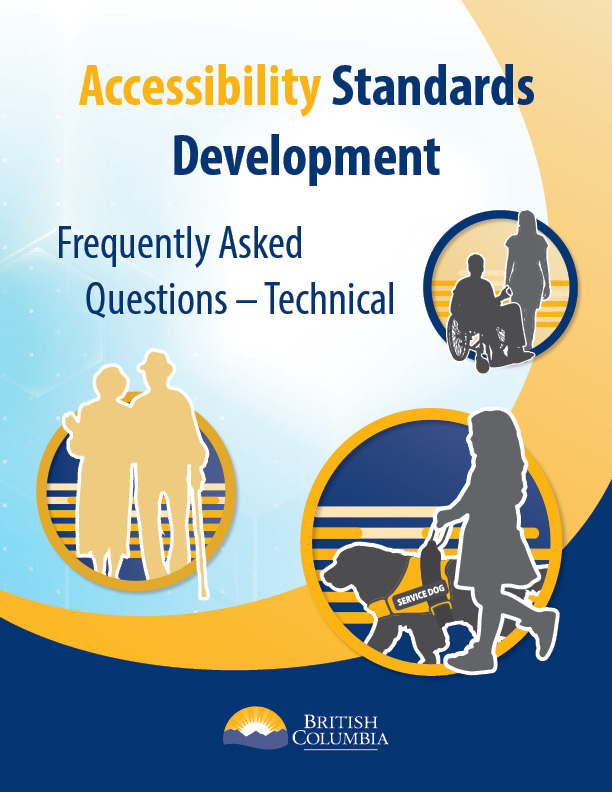 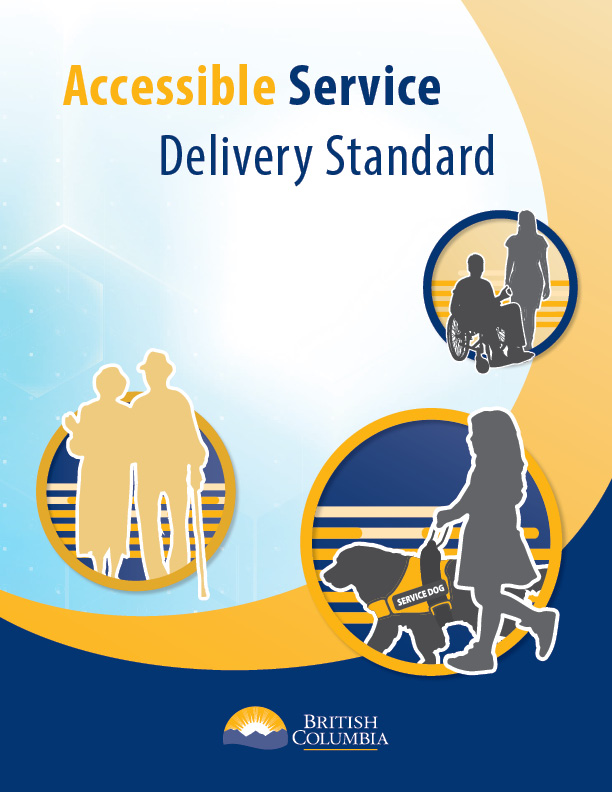 Indigenous Engagement: Funding Application Form1. Name of First Nation, Métis Chartered Community, organization or association2. Contact Information Lead applicant nameAddressPhoneEmail3. Indigenous organization or association information:Required for organizations and associations only InstructionsProvide information about who the organization serves, represents or works with.Provide information about the scope of service, e.g. province-wide or regional.Is the organization registered?4. Accessible Standards Engagement InstructionsTotal amount requestedNumber of proposed sessions Expected total number of participants Explain how the funds will be used to support engagement with members of the Nation, community, organization or association: Provide a breakdown of how the funds will be used For example, how much funding will be used for food/refreshments, space rental, translations, etc.Do you commit to submitting a written report? Yes No